 متوسطة……………………….           الأستاذ (ة) : ...........................               السنـــــة الدراسيــــة: 2018 /2019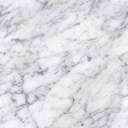       الأستـــاذ                                       المفتش                                        المديـرالفصلعدد الساعاتالمقطعالأنشطة العدديةالأنشطة الهندسيةالفصلعدد الساعاتالمقطعالموارد المعرفية والمنهجيةالموارد المعرفية والمنهجيةالفصــــــــــــــــــــــــــــــــل الأول23 ساالأعداد الطبيعية والاعداد العشريةالتوازي والتعامدتقويم تشخيصيتقويم تشخيصيالفصــــــــــــــــــــــــــــــــل الأول23 ساالأعداد الطبيعية والاعداد العشريةالتوازي والتعامدوضعية الانطلاقوضعية الانطلاقالفصــــــــــــــــــــــــــــــــل الأول23 ساالأعداد الطبيعية والاعداد العشريةالتوازي والتعامدجمع، وطرح، وضرب أعداد طبيعية في وضعيات معطاة؛استعمال الكتابة العشرية والكتابة الكسرية والانتقال بينهما.ضرب وقسمة عدد عشري على 10، 100، 1000 أو على 0,1، 0,01، 0,001؛ترتيب أعداد عشريةجمع وطرح وضرب أعداد عشرية في وضعية معيّنة؛الرسم على ورقة غير مسطرة ودون التقيد بطريقة:- لمواز لمستقيم معلوم يشمل نقطة معلومة،- لعمودي على مستقيم معلوم يشمل نقطة معلومة،- لقطعة مستقيم لها نفس طول قطعة مستقيم معطاة وكذا تعيين منتصف قطعة مستقيم.الفصــــــــــــــــــــــــــــــــل الأول23 ساالأعداد الطبيعية والاعداد العشريةالتوازي والتعامدوضعيات الإدماج – وضعيات تقويمية – معالجة بيداغوجيةوضعيات الإدماج – وضعيات تقويمية – معالجة بيداغوجيةالفصــــــــــــــــــــــــــــــــل الأول18 ساالحساب على الأعداد الطبيعية والعشرية: الجمع والطرح+الأشكال المستوية وضعية الانطلاقوضعية الانطلاقالفصــــــــــــــــــــــــــــــــل الأول18 ساالحساب على الأعداد الطبيعية والعشرية: الجمع والطرح+الأشكال المستوية جمع وطرح أعداد طبيعية وأعداد عشريةالحساب على المددرتبة مقدار عدد (رتبة مقدار مجموع)حل مشكلة بالاستعانة بتمثيل مناسبالدائرة (الوتر، القطر، نصف القطر قوس دائرة، داخل وخارج دائرة)المثلثات الخاصة (المثلث المتساوي الساقين، المثلث المتقايس الأضلاع، المثلث القائم، المثلث القائم المتساوي الساقين)المضلعات (المثلثات- المربع- المستطيل- المعيّن)إنشاء (قوس تقايس قوسا معطاة، مثيل لزاوية معلومة، مثيل لمثلث ولمعين ولمستطيل ولمربع)الفصــــــــــــــــــــــــــــــــل الأول18 ساالحساب على الأعداد الطبيعية والعشرية: الجمع والطرح+الأشكال المستوية وضعيات الإدماج – وضعيات تقويمية – معالجة بيداغوجيةوضعيات الإدماج – وضعيات تقويمية – معالجة بيداغوجيةالفصــــــــــــــــــــــــــــــــل الأول18 ساالحساب على الأعداد الطبيعية والعشرية: الضرب و القسمة  /   الأشكال المستوية : الأطوال – المحيطات - المساحاتوضعية الانطلاقوضعية الانطلاقالفصــــــــــــــــــــــــــــــــل الأول18 ساالحساب على الأعداد الطبيعية والعشرية: الضرب و القسمة  /   الأشكال المستوية : الأطوال – المحيطات - المساحاتضرب أعداد عشرية (إنجاز عملية الضرب العمودية)القسمة الاقليدية وقواعد قابلية القسمةالقسمة العشرية (الحاصل قيمة مضبوطة، الحاصل قيمة مقربة)قسمة عدد عشري على عدد طبيعيمساحة ومحيط سطح مستوي، مستطيل، مربع، مثلث قائم، قرصتعيين مساحة سطح مستو باستعمال رصف بسيطوحدات الطول ووحدات المساحة الفصــــــــــــــــــــــــــــــــل الأول18 ساالحساب على الأعداد الطبيعية والعشرية: الضرب و القسمة  /   الأشكال المستوية : الأطوال – المحيطات - المساحاتوضعيات الإدماج – وضعيات تقويمية – معالجة بيداغوجيةوضعيات الإدماج – وضعيات تقويمية – معالجة بيداغوجيةالفصــــــــــــــــــــــــــــــــل الأول18 سا             إختبارات الفصل الأول             إختبارات الفصل الأول             إختبارات الفصل الأولالفصــــــــــــــــــــــــــــــــل الثاني16 ساالكتابات الكسريةالزواياوضعية الانطلاقوضعية الانطلاقالفصــــــــــــــــــــــــــــــــل الثاني16 ساالكتابات الكسريةالزواياحاصل القسمة والكسرحاصل القسمة ونصف المستقيم المدرجالكتابات الكسرية لحاصل القسمة واختزال الكسورأخذ كسر من عددمفهوم الزاوية (مصطلحات وترميز، تشفير، قيس زاوية، تصنيف الزوايارسم زاوية علم قياسها، ومنصف الزاوية باستعمال المدورالفصــــــــــــــــــــــــــــــــل الثاني16 ساالكتابات الكسريةالزواياوضعيات الإدماج – وضعيات تقويمية – معالجة بيداغوجيةوضعيات الإدماج – وضعيات تقويمية – معالجة بيداغوجيةالفصــــــــــــــــــــــــــــــــل الثاني19 ساالاعداد النسبيةالتناظر المحوريوضعية الانطلاقوضعية الانطلاقالفصــــــــــــــــــــــــــــــــل الثاني19 ساالاعداد النسبيةالتناظر المحوريالأعداد النسبيةالتعليم على مستقيم مدرج التعليم في المستوي الأشكال المتناظرة، محور تناظر شكل، نظير نقطة بالنسبة إلى مستقيممحور قطعة مستقيمإنشاء نظيرة كل من نقطة، مستقيم، قطعة مستقيم، دائرة بالنسبة إلى مستقيم.الفصــــــــــــــــــــــــــــــــل الثاني19 ساالاعداد النسبيةالتناظر المحوريوضعيات الإدماج – وضعيات تقويمية – معالجة بيداغوجيةوضعيات الإدماج – وضعيات تقويمية – معالجة بيداغوجيةالفصــــــــــــــــــــــــــــــــل الثاني7 ساالحسابالحرفيوضعية الانطلاقوضعية الانطلاقالفصــــــــــــــــــــــــــــــــل الثاني7 ساالحسابالحرفيالعبارة الحرفية (اصطلاحات)استعمل عبارة حرفية (اكتب بدلالة ...)تطبيق قاعدة حرفية.البحث عن العدد الذي ينقص في مساواة مثلاالفصــــــــــــــــــــــــــــــــل الثاني7 ساالحسابالحرفيوضعيات الإدماج – وضعيات تقويمية – معالجة بيداغوجيةوضعيات الإدماج – وضعيات تقويمية – معالجة بيداغوجيةالفصــــــــــــــــــــــــــــــــل الثاني                     إختبارات الفصل الثاني                     إختبارات الفصل الثاني                     إختبارات الفصل الثاني                     إختبارات الفصل الثانيالفصــــــــــــــــــــــــــــــــل الثالث14 ساالتناسبيةالتناظر المحوريوضعية الانطلاقوضعية الانطلاقالفصــــــــــــــــــــــــــــــــل الثالث14 ساالتناسبيةالتناظر المحوريالتعرّف على جدول تناسبية وإتمامه.خواص الخطية (الرجوع إلى الوحدة، معامل التناسبية)النسبة المئوية وتطبيقات لها (مقياس خريطة أو مخطط)محاور تناظر الأشكال المألوفة (قطعة مستقيم، زاوية، مثلث متقايس الأضلاع، مثلث متساوي الساقين، المربع، المستطيل، المعين).إنشاء محور قطعة مستقيمالفصــــــــــــــــــــــــــــــــل الثالث14 ساالتناسبيةالتناظر المحوريوضعيات الإدماج – وضعيات تقويمية – معالجة بيداغوجيةوضعيات الإدماج – وضعيات تقويمية – معالجة بيداغوجيةالفصــــــــــــــــــــــــــــــــل الثالث12 ساتنظيم معطياتمتوازي المستطيلات والمكعبوضعية الانطلاقوضعية الانطلاقالفصــــــــــــــــــــــــــــــــل الثالث12 ساتنظيم معطياتمتوازي المستطيلات والمكعبالجدول ذو مدخلين (قراءة، استخراج معلومات، تنظيم معطيات في جدول)تمثيل معطيات بمخططات (مخطط بالأعمدة، تمثيل بياني، مخطط دائري)المجسمات (متوازي مستطيلات، المكعب)تمثيل متوازي مستطيلات بالمنظور متساوي القياسإنجاز تصميم متوازي المستطيلات وصنعهالحجوم وحسابها (حجم متوازي المستطيلات، حجم مكعب).الفصــــــــــــــــــــــــــــــــل الثالث12 ساتنظيم معطياتمتوازي المستطيلات والمكعبوضعيات الإدماج – وضعيات تقويمية – معالجة بيداغوجيةوضعيات الإدماج – وضعيات تقويمية – معالجة بيداغوجيةالفصــــــــــــــــــــــــــــــــل الثالث12 سا               إختبارات الفصل الثالث               إختبارات الفصل الثالث               إختبارات الفصل الثالث